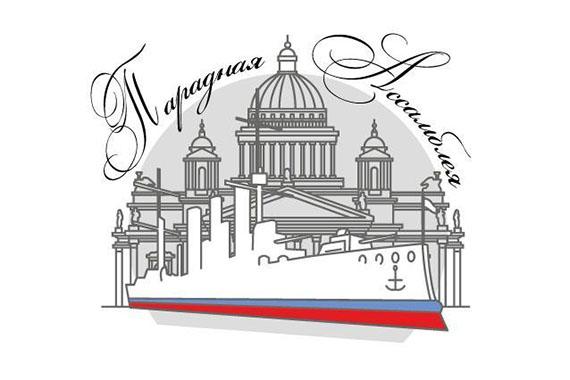   ПАУ ЦФО приглашает  принять участие в Петербургском международном антикризисном конгрессе «Парадная Ассамблея»С 23 по 25 июля 2024 года в Санкт-Петербурге НСПАУ в рамках Всероссийского форума арбитражных управляющих проводит Петербургский международный антикризисный конгресс «Парадная Ассамблея».Мероприятие создано как диалоговая площадка всех участников отрасли банкротства: арбитражных управляющихруководителей CPOпредставителей органов государственной власти всех уровнейсообществ предпринимателей.Для участия в Форуме приглашены представители Государственной Думы РФ, Министерства экономического развития РФ, Федеральной налоговой службы РФ, топ-менеджеры крупнейших российских банков, специалисты в области налогового и банкротного права, а также представителей иностранного банкротства стран СНГ. Организаторы Форума — Союз арбитражных управляющих «Саморегулируемая организация «ДЕЛО» под эгидой НСПАУ и при поддержке авторитетных организаций-партнеров.Программа Форума предусматривает проведение пленарных и секционных заседаний по актуальным проблемам профессиональной деятельности, правового положения и статуса арбитражных управляющих, института несостоятельности (банкротства) и финансового оздоровления РФ и стран СНГ, механизмам трансграничной несостоятельности в новых реалиях развития хозяйственных связей и миграции человеческих ресурсов, современным инструментам антикризисного управления экономик России и стран СНГ и иным вопросам (развития инвестиционной привлекательности, медиации и др.), а также предполагает культурно-развлекательные мероприятия.События Форума будут освещены СМИ, гарантируется организация фото- и видеосъемки.Место встречи: Отель «Санкт-Петербург», СПб, Пироговская набережная, д. 5/2.Будем рады видеть Вас на Всероссийском форуме арбитражных управляющих Петербургского международного антикризисного конгресса «Парадная Ассамблея». Информация об участии и программа Форума размещены на сайте delo-forum.ru.